Русская православная церковь                                                 Городецкая епархияЕПАРХИАЛЬНЫЙ ЭТАП международного конкурса детского творчества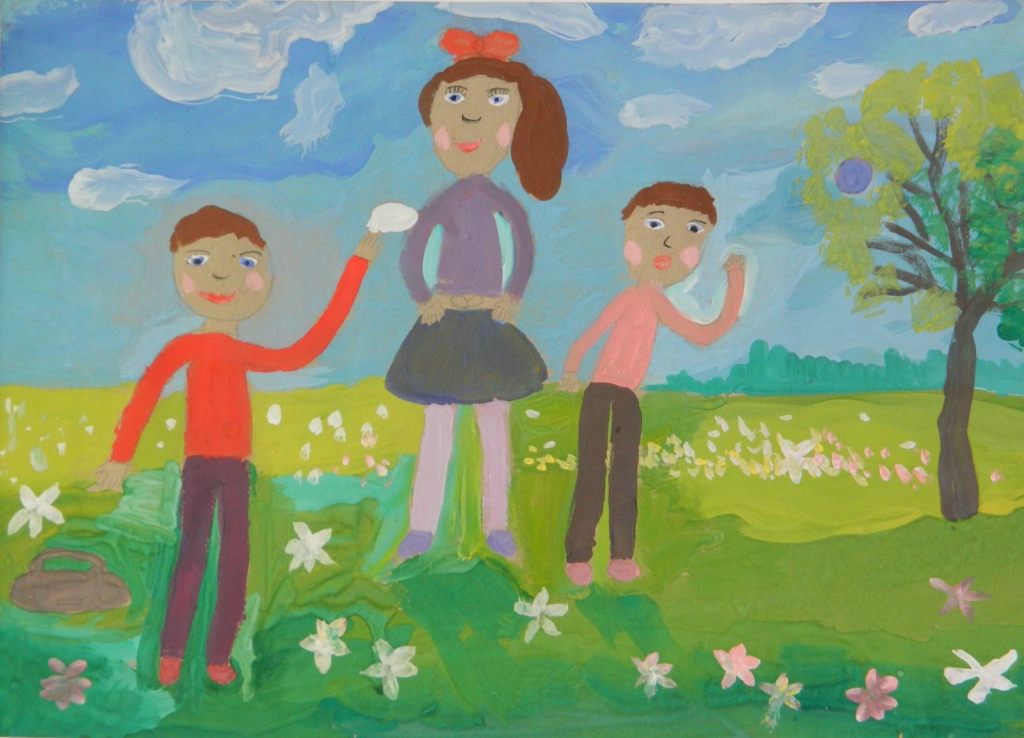 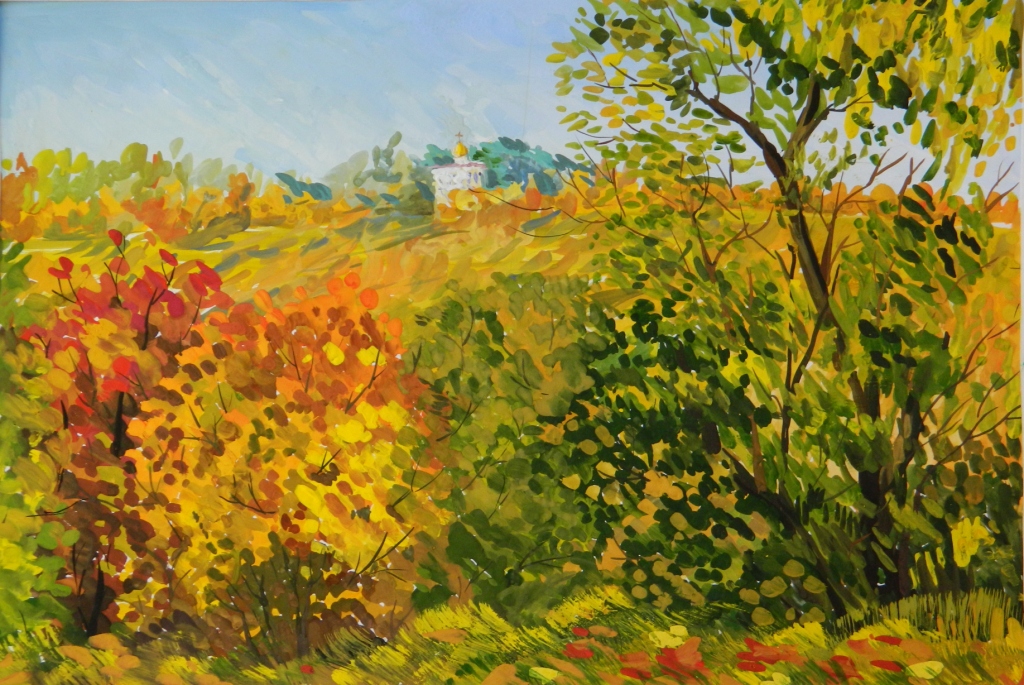 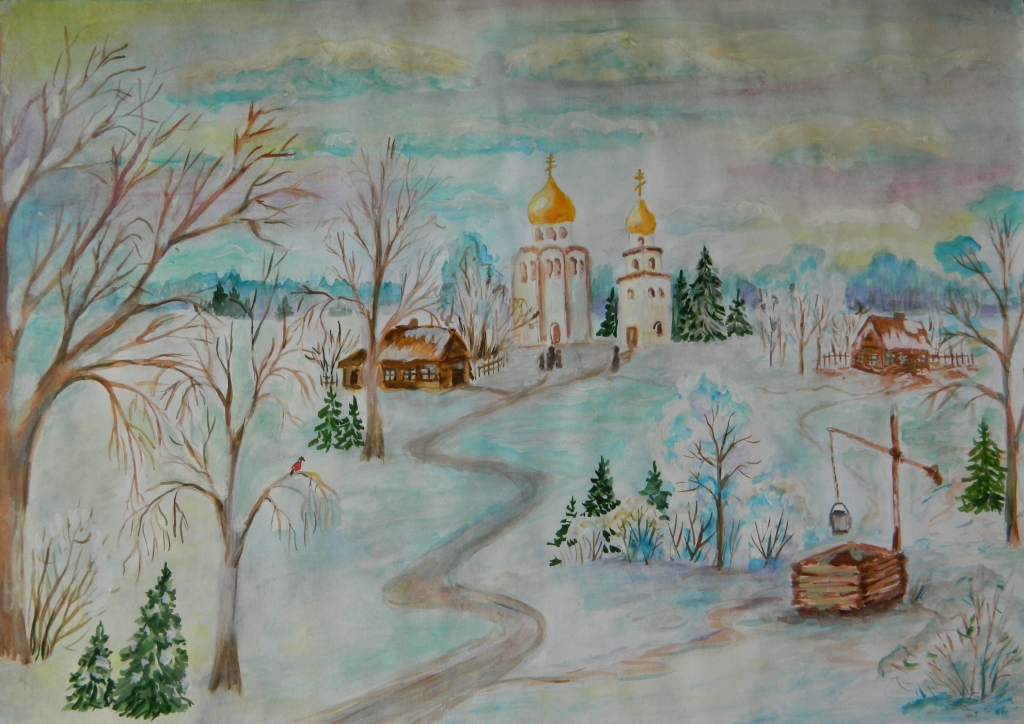 Свидетельство участникаВыдано: Сбитневой СофииНазвание работы: «Красота родной природы» Педагог: Харитонова Ольга НиколаевнаРуководитель 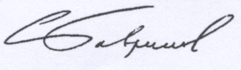 отдела культурыГородецкой епархии:                            / Головацкая Светлана Валерьевна                                                                                     2018 г.Русская православная церковьГородецкая епархияЕПАРХИАЛЬНЫЙ ЭТАП международного конкурса детского творчестваСвидетельство участникаВыдано: Зиминой НадеждеНазвание работы: «Крещение Руси»Педагог: Харитонова Ольга НиколаевнаРуководитель отдела культурыГородецкой епархии:                            / Головацкая Светлана Валерьевна                                                                                     2018 г.